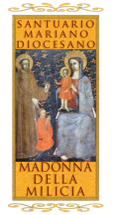 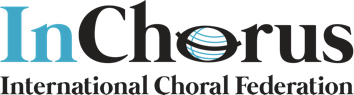 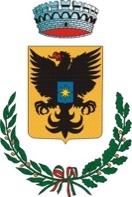 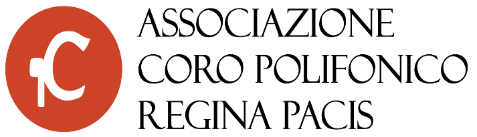 VIII RASSEGNA INTERNAZIONALE MARIANASCHEDA DI PARTECIPAZIONE(da inviare entro il 30/11/2019)BRANI RICHIESTI DAL REGOLAMENTOLì ______________________DENOMINAZIONE DEL COROSEDE DEL CORO (Località)DIRETTORECONTATTO TELEFONICO  / E-MAIL DIRETTORECONTATTO TELEFONICO / E-MAIL DEL CORONUMERO DEI CORISTI1TITOLO DEL BRANO1AUTORE DEL BRANO1DURATA DEL BRANO2TITOLO DEL BRANO2AUTORE DEL BRANO2DURATA DEL BRANO3TITOLO DEL BRANO3AUTORE DEL BRANO3DURATA DEL BRANO